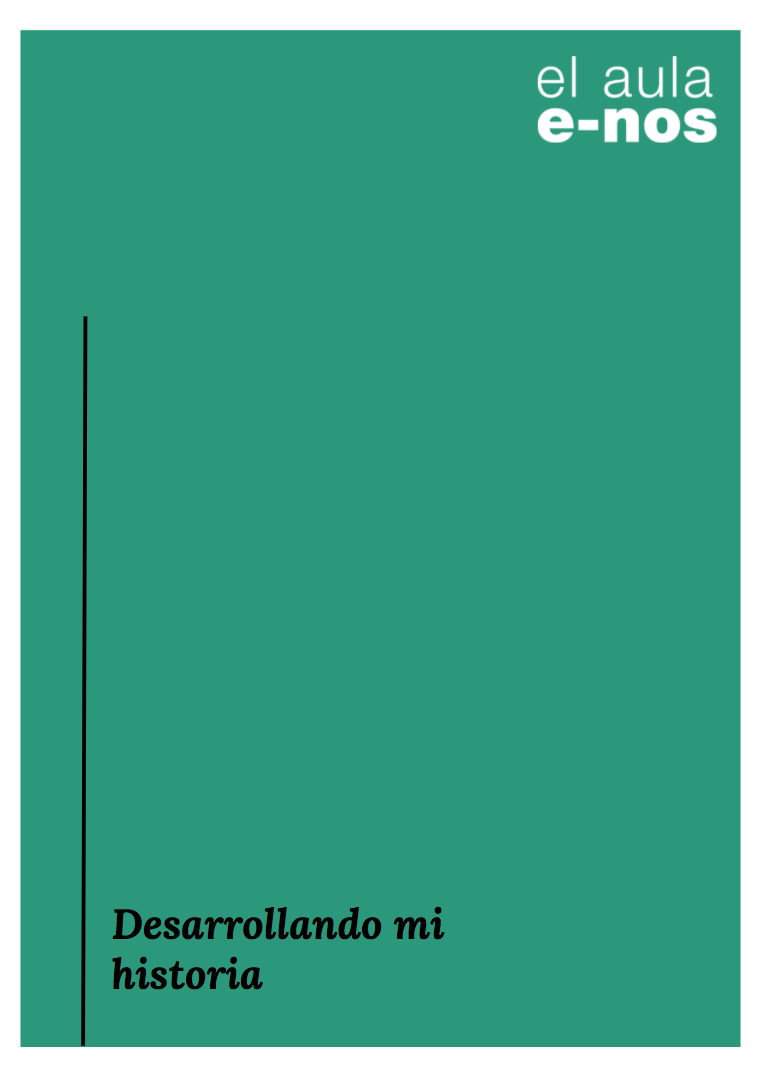 La idea de este espacio es que sea un documento en el cual puedas ir escribiendo y reescribiendo, las veces que sea necesario, según tus avances en la investigación y elaboración de tu historia durante el curso. El propósito es que, al finalizar la quinta lección, tu tutor/experto revise el documento para apreciar cómo fue tu proceso y darte retroalimentación.Renombra este documento colocando tu nombre y apellido al inicio, para que quede de la siguiente manera: nombre_apellido_LVN_C2_desarrollando_mi_historia.Crea una cuenta en Gmail. Si ya cuentas con una, puedes utilizarla.Ingresa a Google Drive, con los datos de tu cuenta de Gmail.Una vez inicies en Google Drive, en la parte superior izquierda encontrarás una opción que dice “Nuevo”; haz clic allí y posteriormente en una opción que dice “Subir archivo”.Selecciona este documento (recuerda haberlo renombrado como indicamos en el punto 1).Una vez que hayas cargado el documento, haz clic sobre el mismo y en la parte superior encontrarás una opción que indica “Abrir con documentos de Google”, haz clic allí y se desplegará una versión editable en una nueva ventana. Al abrir la versión editable del documento, en la parte superior derecha encontrarás un botón que dice: “Compartir”, haz clic allí, y donde dice “Agregar personas o grupos”, escribe la cuenta: elaulaenos@gmail.comDe esta manera, tu tutor podrá tener acceso al documento. Cada vez que quieras trabajar y/o avanzar, hazlo directamente sobre el documento que está allí. Los cambios que hagas se guardarán de forma automática.Si tienes problemas de conexión, haz clic aquí para que veas cómo puedes trabajar en Google Drive sin conexión a Internet. Ten en cuenta que los ajustes que hagas al documento serán visibles para tu tutor cuando vuelvas a estar conectado.Tu tutor tendrá acceso al documento desde el momento en que lo compartas, y eventualmente podrá monitorear tu proceso, pero la revisión formal de todo lo que hayas construido la realizará en la lección 5.A continuación, podrás ver un adelanto de los compromisos que lección a lección deberás evidenciar en este documento; no te adelantes, realiza cada práctica después de completar la lección correspondiente:Teniendo en cuenta que nuestra primera lección se ha centrado en entender la importancia de la mirada personal para construir nuestra visión del mundo a través de nuestras historias, vamos a iniciar el ejercicio práctico con la historia que irás desarrollando a lo largo de este curso.Piensa detenidamente en esa historia que ya tienes seleccionada, enfocándote en los siguientes puntos: ¿Por qué crees que sueles recordarla?¿Qué te impactó de ella?¿Qué emoción te despierta?¿Por qué crees que te despierta esa emoción? Explícate a ti mismo qué te impulsa a contarla.Escribe lo que te hace sentir esa historia.Después de reflexionar a partir de las preguntas anteriores, realiza una breve sinopsis de la misma y escríbela a continuación. No es necesario que te detengas ante los más mínimos detalles. Solo cuéntala en unas cuantas líneas que te permitan recordarla.No hagas este ejercicio a la ligera, tómate tu tiempo para recordar, pensar y sentir; dado que el tema que elijas lo trabajaremos a lo largo del curso para que a partir de este, desarrolles tu historia.En la lección anterior, seleccionaste el tema a partir del cual escribirás tu historia y escribiste una sinopsis sobre la misma; ahora, a partir de lo que revisamos en esta lección, la idea es que empieces a acotar tu historia, para ello piensa:De la situación que elegiste, ¿qué es exactamente lo que quieres contar? Escribe la anécdota general de tu historia:Escribe aquí tu respuestaDetermina el punto de quiebre en torno al cual se desarrollan los hechos:Escribe aquí tu respuestaTrata de determinar cuál es el tema que subyace en ella.Escribe aquí tu respuestaEnsaya los posibles símbolos y/o metáforas que podrían explicar ese punto de quiebre y la historia en general. ¿A qué te recuerda tu personaje y los hechos que debió enfrentar?Escribe aquí tu respuestaA partir de lo trabajado a lo largo de la sesión y las discusiones generadas en el último encuentro síncrono con tu tutor, te invitamos a que retomes la historia que has venido desarrollando hasta el momento y:Piensa en tu personaje en función de la historia y respóndete las siguientes preguntas:¿Qué hace de específico el hecho de que sea a él a quien le sucede esa historia y no a otra persona? ¿Qué elemento de su vida o de su personalidad facilitó que a él le sucedieran esos hechos? ¿Qué complicaba ese encuentro y la posible resolución de la historia?Describe los rasgos psicológicos de tu personaje.Escribe aquí tu respuesta¿Qué cambió en el personaje luego de atravesar su punto de quiebre?Escribe aquí tu respuesta¿Quién era y quién pasó a ser?Escribe aquí tu respuestaA partir del punto de quiebre, acota la dimensión de tu historia. Dónde debe comenzar para explicar los antecedentes y dónde debe terminar para mostrar las consecuencias directas del hecho.Escribe aquí tu respuestaHasta el momento ya has elegido el tema sobre el cual trabajarás, contaste tu anécdota,  pensaste en algunos símbolos que puedes utilizar y definiste a tu personaje; ¡ahora llegó el momento de estructurar tu historia!Para ello:Divide tu historia en momentos claves. Esos que conducen a la historia por su camino. Descríbelos brevemente, y haz con ellos una lista.Escribe aquí tu respuestaEstudia esa lista y trata de pensar cómo sería la forma más eficaz de ordenarla para potenciar el efecto (no te preocupes si la estructura se mantiene idéntica o tiene muy pocos cambios).Escribe aquí tu respuestaReflexiona en torno al punto de quiebre y el personaje, recordando qué metáforas o símbolos lo explican.Escribe aquí tu respuestaEscribe una primera versión de esa historia.Escribe aquí tu respuestaA efectos de revisar la primera versión de tu historia, te dejamos esta lista de preguntas que debes responder para saber que tu historia está bien elaborada:¿No hay vacíos en el desarrollo de la historia que ameriten más información o escenas que no se explican de manera adecuada?¿La historia se va desarrollando forma gradual? ¿Todos los aspectos se revelan en su debido momento?¿Se revela con claridad lo ocurrido durante el punto de quiebre?¿Se muestra claramente el cambio producido en el personaje?¿El primer párrafo tiene la suficiente potencia para enganchar al lector? ¿Ofrece un contexto adecuado para hacer atractiva la historia?¿El párrafo de cierre resuelve la historia? ¿Permite que todo adquiera un nuevo sentido? ¿Explica el equilibrio alcanzado por el protagonista? ¿Deja al lector en el punto más alto de la emocionalidad que produce la historia?¿Se podrían suprimir elementos, escenas, frases que no conducen hacia el desenlace de la historia ni contribuyen a su conformación?¿Se atienden como es debido los atributos del lenguaje para producir mayor eficacia y musicalidad en el discurso de la historia?¿La historia dibuja un arco en los hechos que nos permita mostrar un universo completo a partir de los elementos que estamos contando?Una vez revisados estos aspectos, procederemos a realizar un primer trabajo de edición sobre la misma.Para hacerlo, te pedimos que consolides y entregues a continuación (en este mismo documento) todo lo visto en el curso, en la escritura de tu historia; esta, una vez la hayas compartido con nosotros, pasará por el proceso de edición respectivo del experto.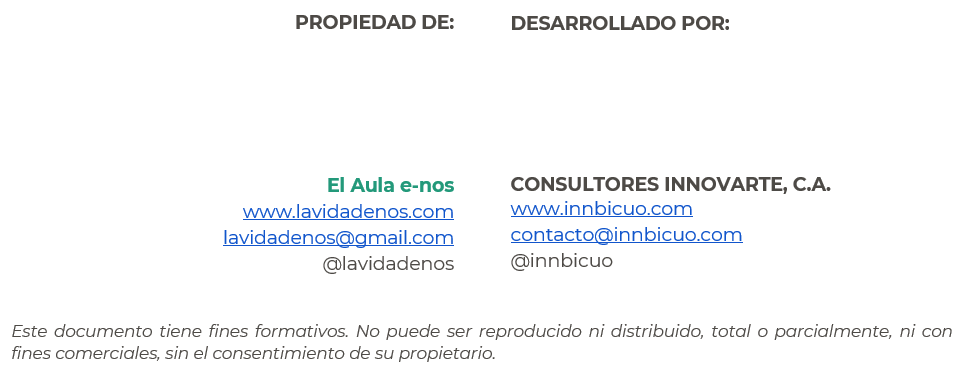 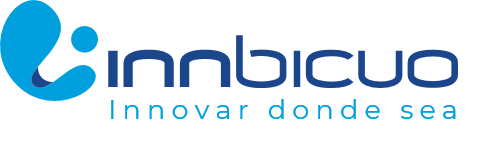 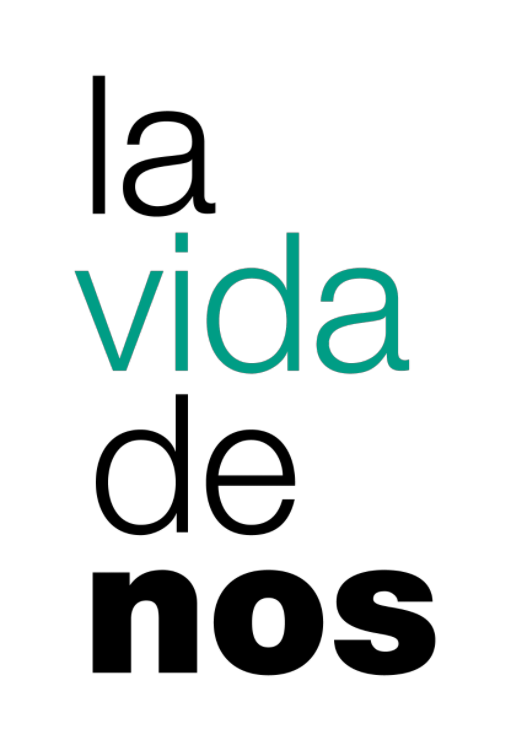 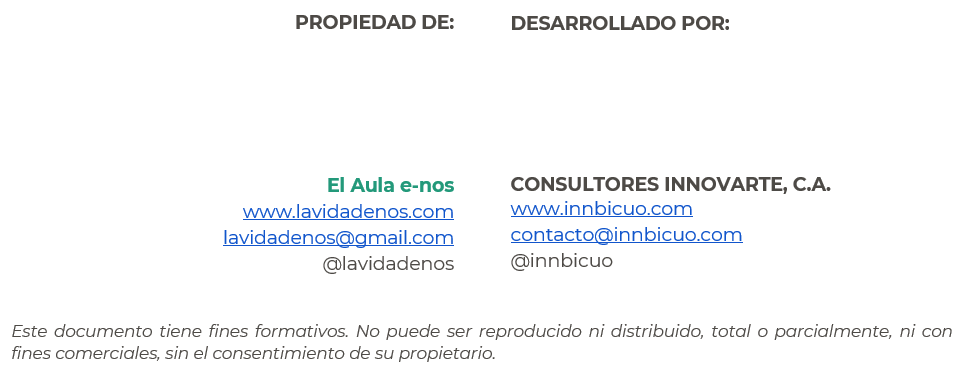 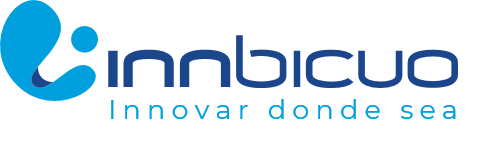 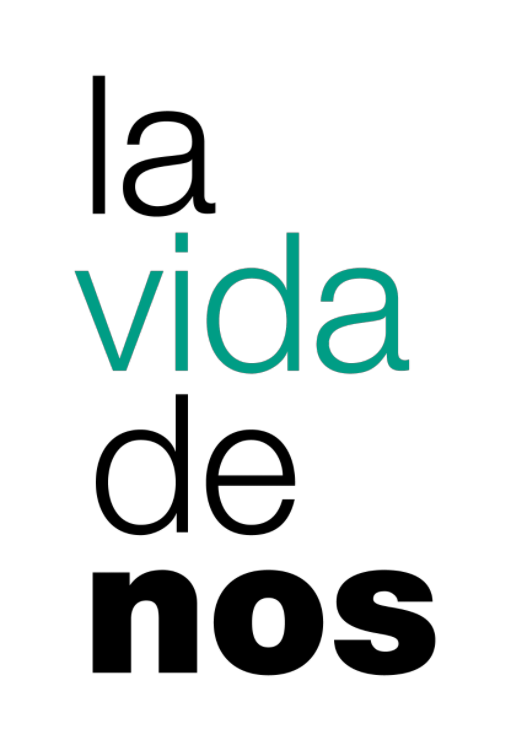 